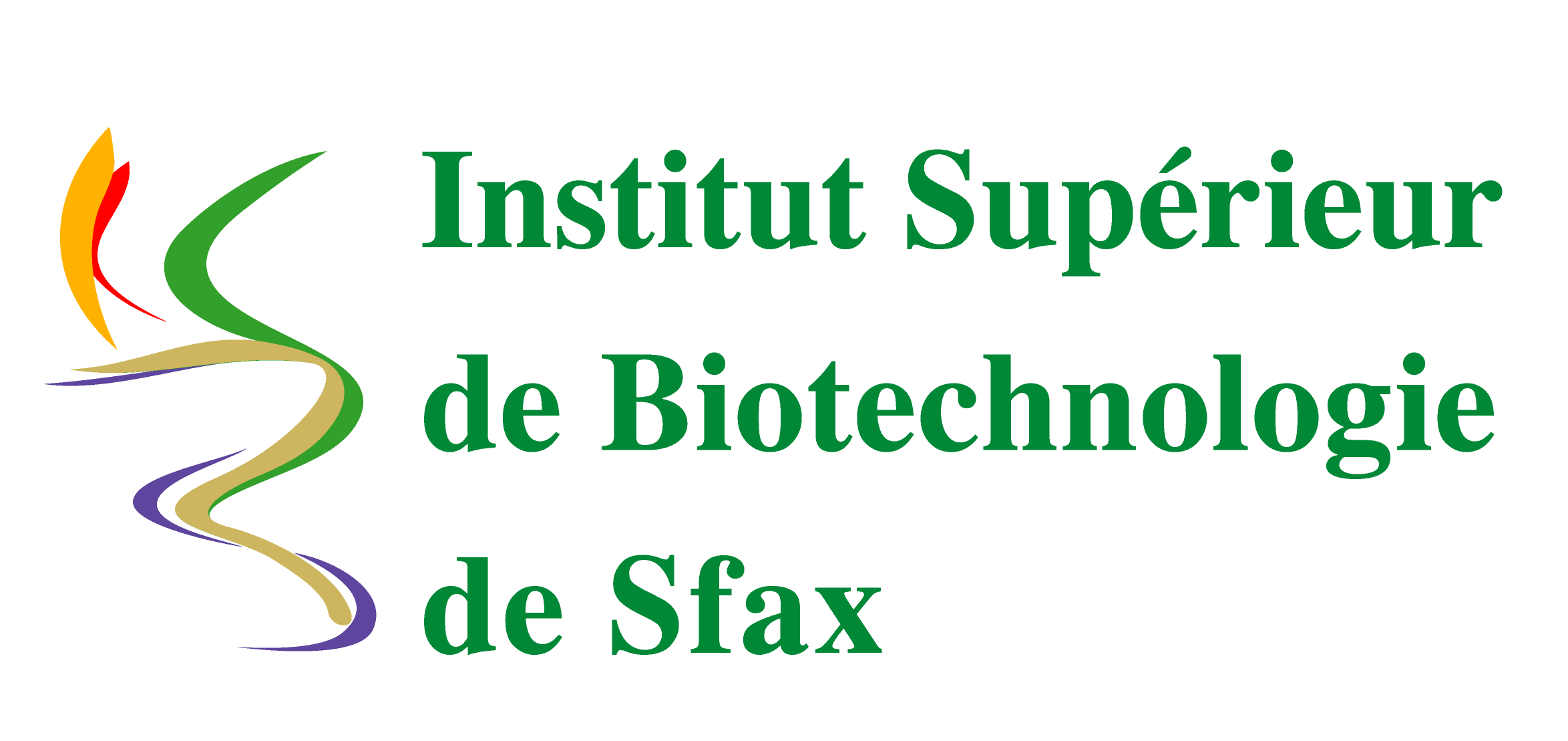 Calendrier des Soutenances des PFE 2016/2017Licence Appliquée Sciences et Technologies : Protection de l’Env. Trait. et Val.des Rejets P : président/////////////E : Examinateur//////////////////Directeur des Etudes et des Stages                                                                 Directeur de Département De Biotechnologie et Santé              Kaiçar Ammous                                                                                                                       Mohamed KossentiniDirection des Etudes et des Stages Calendrier des Soutenances des PFE 2016/2017Licence Appliquée Sciences et Technologie : Contrôle et Exploitation des Microorganismes P : président/////////////E : Examinateur//////////////////Directeur des Etudes et des Stages                                                                 Directeur de Département De Biotechnologie et Santé              Kaiçar Ammous                                                                                                                       Mohamed KossentiniDirection des Etudes et des Stages Calendrier des Soutenances des PFE 2016/2017Licence Appliquée Sciences et Technologie : Biotechnologie Médicale P : Président/////////////E : Examinateur//////////////////Directeur des Etudes et des Stages                                                                 Directeur de Département De Biotechnologie et Santé              Kaiçar Ammous                                                                                                                       Mohamed KossentiniN°Etudiant : Nom & Prénom Encadreurs JuryDate et Heure de la SoutenanceSalle01GORRAB  KHOULOUDMajed KammounP: Mohamed KossentiniE: Mehdi MsaedLundi : 12/06/201710H:0010H:30 Amphi Besma03CHEBBI  LINDAGAMRA MARIEMSmeh Ben ChaabenP: Ibtissem Ben AmaraE : Hichem AzouzLundi : 12/06/201710H:3011H:00 Amphi Besma04SOUMAILA IBRAHIMAISMAELMoheddin KossentiniP: Salem BaccouchE:  Samiha TrabelsiLundi : 12/06/201711H:0011H:30Amphi Besma05BAHRI  SABRINEFaiçal BriniP: Salem BaccouchE: Samiha TrabelsiLundi : 12/06/201711H:3012H:00Amphi BesmaBEN BOUBAKER  MANELMASSOUDI  WAFAABADI  FATMA06KHARRAT  NESRINESameh MaktoufP: Mohamed KsibiE: Salma HachichaMardi : 13/06/201710H:0010H:30Amphi Besma07SGHAIER  FRAJSameh MaktoufP: Majed KammounE: Salma HachichaMardi : 13/06/201710H:3011H:00Amphi Besma08TAKTAK  HOUNAIDAHichem AzouzP: Kais JamoussiE: Mariam EllouzMardi : 13/06/201711H:0011H:30Amphi Besma09WALI  INESHichem AzouzP: Kais JamoussiE: Mariam EllouzMardi : 13/06/201711H:3012H:00Amphi Besma10ZNAIDI  LINDAYAGOUBI  DORSAFMehdi MsaedP: Mohamed KossentiniE : Mehdi FakhfakhMercredi : 14/06/201709H30 10H:00Amphi Besma11BOUJELBEN  SOUHIRMehdi MsaedP: Mariem AzabouE: Salma HachichaMercredi : 14/06/201710H:0010H:30Amphi Besma12KOBBI  MARIEMGHRIBI  SABRINEMehdi MseadP: Moncef KhadraouiE : Mehdi FakhfakhMercredi : 14/06/201710H30 11H:00Amphi Besma13BEN AMARA SONIABEN SAAD MOUNATaoufik GarGouriP:Mohamed Ksibi E: Moncef KhadrouiMercredi : 14/06/201711H:0011H:30Amphi Besma14CHIBANI  LEILAELECHI  NIHEDMoncef KhadraouiLotfi KamounP: Salma HachichaE : Khaled JaouadiMercredi : 14/06/201711H:3012H:00Amphi BesmaN°Etudiant: Nom  Prénom Encadreurs JuryDate et Heure de la SoutenanceSalle01FEKI  KHOULOUDBassem JaouadiP: Yassine Ben AliE: Mehdi El ArbiLundi : 12/06/201709H00 09H:30GS202SAMET  MARIEMYassine Ben AliP: Kemel JallouliE: Sonia KtariLundi : 12/06/201709H:3010H:00GS203CHAARI  FAKHERSourour NajiInes HadrichP: Nabil MiledE : Ines DammakLundi : 12/06/201710H:0010H:30 GS204KAMMOUN  YASMINERim AtheymenP: Bothaina ChérifE : Hajer Ben SaadLundi : 12/06/201710H:3011H:00 GS205HMIDA  ISLEMMoez HaninP: Samiha TrabelsiE: Hela Zouari Lundi : 12/06/201711H:0011H:30GS206REBAI  OMEIMAELLOUMI  AMENINadia Zaari P: Yassine Ben AliE: Walid EssaibiLundi : 12/06/201711H30 12H:00GS207MHIRI  IKRAMKOBBI  AMINAYassine Ben AliP: Sonia KtariE: Mehdi El ArbiLundi : 12/06/201712H:0012H:30GS208BELMABROUK  NAJAHYousra KammounP: Bassem JaouadiE: Walid EssaibiMardi : 13/06/201709H:0009H:30GS209AYDI  MARWABEN SALAHYassine Ben AliP: Kemel JallouliE: Sonia KtariMardi : 13/06/201709H:3010H:00 GS210GHARBI  INESDAHOITHI  SOUHIRSkander Ben SalahP: Mohamed ChamkhaE: Nada ElloumiMardi : 13/06/201710H:0010H:30GS211KLIF  RANIABassem JaouadiP: Mehdi El ArbiE: Yassine Ben AliMardi : 13/06/201710H:3011H:00GS212BENNOUR  SIWARTOUNSI  ASMAYassine Ben AliP: Sonia KtariE: Mehdi El ArbiMardi : 13/06/201711H:3012H:00GS213KACEM  NOUR (+Hmida Sameh BM)Samiha TrabelsiP: Abd EL Fateh el FekiE: Mohamed Salah AlleguiMercredi : 14/06/201709H:0009H:30S215BOUJELBEN  YASMINERiadh Ben salahP: Bassem JaouadiE: Mehdi El ArbiMercredi : 14/06/201710H00 10H:30GS216GUESMI  NOUHAKHOUDI  INESLobna Ben MahmoudP: Ibtissem Ben AmaraE: Hajer Ben SaadMercredi : 14/06/201710H:3011H:00GS217KANOUN  EMNAMed Ali TrikiP: Mohamed BouazizE: Bechir Ben RouinaMercredi : 14/06/201711H:0011H:30GS218BEN CHIHAOUI  SALMAIntidhar KhairiaP: Ibticem Ben AmaraE : Noomen HmidetMercredi : 14/06/201711H:3012H:00 GS2N°Etudiant: Nom  Prénom Encadreurs JuryDate et Heure de la SoutenanceSalle01ELLOUMI  OMAIMAMohamed ChamkhaP: Nabil MiledE: Intidhar BakhriaLundi : 12/06/201709H:0009H:30S202KAMMOUN  SIRINERACHED  IMENEHajer Ben SaadP: Ibtissem Ben AmaraE : Ines FekiLundi : 12/06/201709H:3010H:00 S203HAMZA  CHAMSBochra Ben RhoumaP: Moez HaninE : Botheina chérifLundi : 12/06/201710H:0010H:30 S204BRADAI  SAOUSSANSonia KtariP: Yassine Ben AliE : Moez HaninLundi : 12/06/201710H:3011H:00 S205AWAY  SOULAYMAKHAOUI  OMAIMAIbtissem  Ben AmaraP:Mehdi  El ArbiE: Yassine Ben AliLundi : 12/06/201711H:0011H:30S206HADJ SASSI  FATMABEN HLIMA  SIRINESaloua LasseoudP: Yassine Ben AliE: Bochra GargouriLundi : 12/06/201712H:3013H:00S207BOUCHAALA  SIWARSellami AfifaP: Bochra GargouriE: Intithar Bakhria Mardi : 13/06/201709H:0009H:30S208BEN MAITIGUE  ZOUHOURSABRI  AICHABen Salem AzzaP: Naila TrabelsiE: Hajer Ben SaadMardi : 13/06/201709H:3010H:00 S209IBEN MBAREK  LAMIANOAMEN  ASMAHajer Ben SaadP: Ibtissem Ben AmaraE: Intidhar BakhriaMardi : 13/06/201710H:3011H:00S210GANFOUDI  KHOULOUDSouad RouisP: Saloua lassouedE: Botheina ChérifMardi : 13/06/201711H:0011H:30S211EL MRARHA DHEHIB SAMIAKOIAKBI  HAJERHajer Ben SaadP: Ibtissem Ben AmaraE: Ines FekiMardi : 13/06/201711H:3012H:00S212SAAD  SANAWajdi AyadiP: Moez HaninE: Saloua LasseouedMercredi : 14/06/201709H00 09H:30S213JARRAYA  SABRINEMoez HaninP: Mohamed Ali MesratiE: Boutheina HathriMercredi : 14/06/201709H30 10H:00S214CHOUIKHA  DORSAFEL MEKKI  TAYSSIRNozha ChakrounP: Naila trabelsiE: Ines fekiMercredi : 14/06/201710H:0010H:30S215HMIDA  SAMEH(+Kacem Nour CEMO)Samiha TrabelsiP: Abd EL Fateh el FekiE: Mohamed Salah AlleguiMercredi : 14/06/201710H:3011H:00S216CHALBI  TAHA BILELIbtissem  Ben AmaraP: Nabil MiledE: Ines FekiMercredi : 14/06/201711H00 11H:30S217BEN AMAR  IZDIHARAROUSSI  HANAIbtissem  Ben AmaraP: Ines FekiE: Riadh Ben Mansour Lundi : 12/06/201712H:0012H:30S2